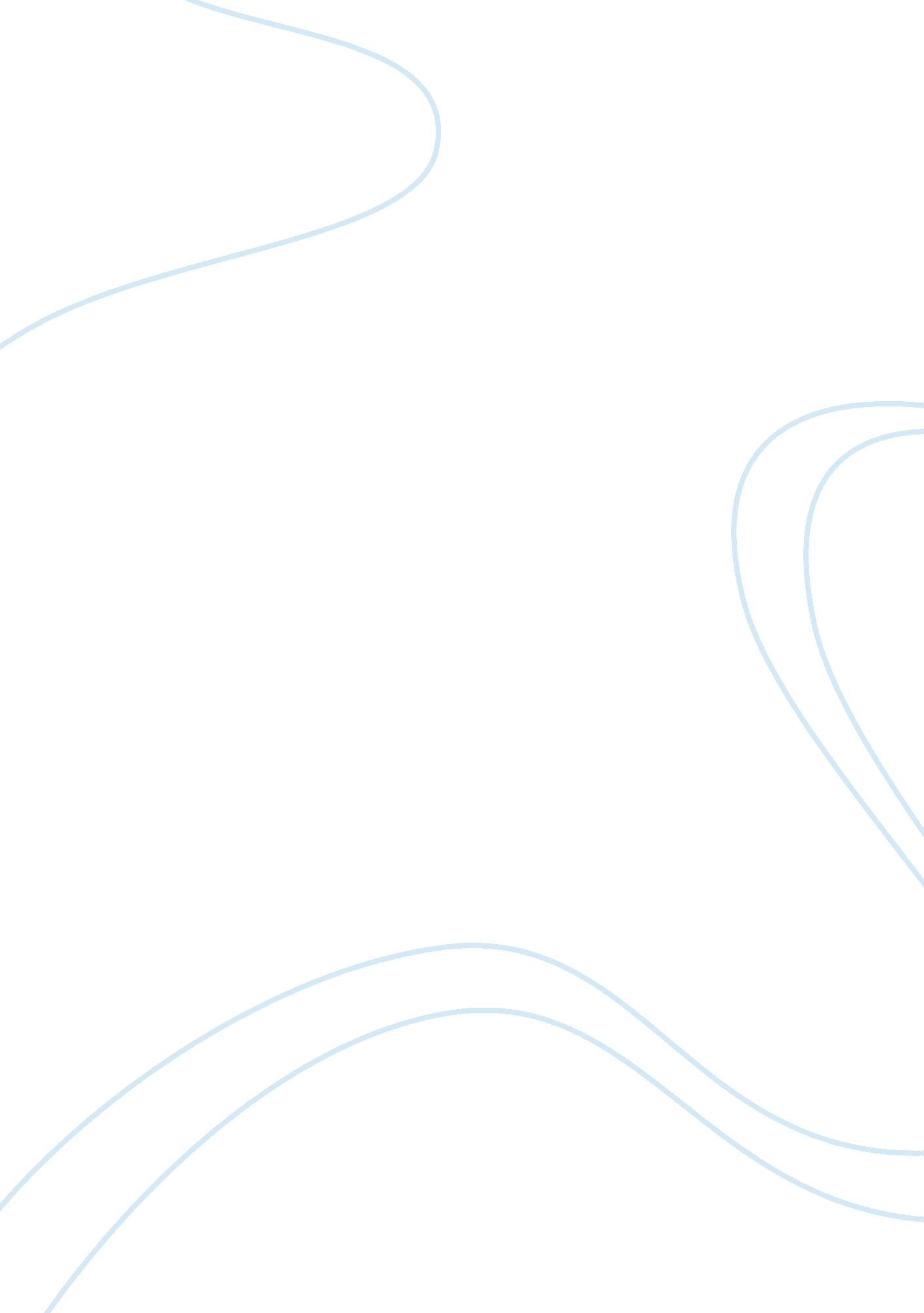 African american culture reflection response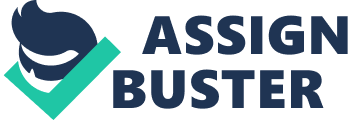 Reflection Response Essay The African American society within the United s integrates the various African ethnic gatherings’ social customs. The U. S. Census Bureau considers African Americans to be " individuals have been involved in causing in some of the African Black race gathering. African American society is considered to be indigenous to the relations in the U. S. of the Middle Passage’ survivors. It has its root in Africa in addition to being predominantly sub-Saharan African and Sahelean societies’ amalgam. 
Despite the fact that being a slave has caused some limitation to the Africans capacity in America to be allowed to practice their traditions, beliefs as well as values survived. Furthermore, they joined components of European American society after a certain period. Yet, There are sure African American culture aspect, which created or made more noticeable as a slavery aftereffects; such an illustration is the means through which drumming was employed as a technique for communication and building up a group character in the midst of that period. There was a dynamic outcome, inventive society has had and keeps on causing some effects on the standard American society as well as on world society also. Moreover, there was a great growth in the unfamiliar African American culture, hence holidays, music, art, religion, food and many more things were developed. However, the critical question that could be raised is how the Africa America culture was developed. 
African American culture has been growing independently from the standard American culture given craving of African American to hone their traditions, and additionally the racial isolation determination in America. As a result, African American culture has turn out to be a critical piece of American society, though then, for a certain period, it will be an unmistakable culture, which can be separated from it. One of the examples that can be used to understand African American Culture is naming; how they use to name people. 
African American culture considers names to be regularly have some connection with the same dialect group as other mainstream names found in American culture. The act of embracing neo-African or Islamic names did not pick up prevalence in anticipation of the Civil Rights period. This wilk be the last period. Endeavors to recoup African legacy roused determination of names with more profound social importance. Preceding this, the use of African names, which for two reasons, it was not considered to be pragmatic. First, some African Americans were a few eras expelled from the final predecessor to posses an African name ever since slaves were regularly given European names (N. a., 3). Then, a traditional American name makes it easier for an individual to be accepted into the American culture. 
Moreover, African American practiced naming, which originates before the invention of African names. While trying to come up with their particular names, African American parents’ growth (regarding numbers), beginning in the post-World War II period, started making new names given sounds they discovered satisfying, for example, Marquon, DaShawn, LaTasha, or Shandra. 
Work Cited 
N. a. " Finding Our History: African-American Names." - FamilyEducation. com. Web. 6 Nov. 2015. Available at 
http://life. familyeducation. com/baby/baby-names/45480. html 